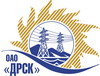 Открытое акционерное общество«Дальневосточная распределительная сетевая  компания»ПРОТОКОЛпроцедуры вскрытия конвертов с заявками участников ПРЕДМЕТ ЗАКУПКИ: Открытый электронный запрос цен на поставку продукции «Тепловизоры» для нужд филиала ОАО «ДРСК» «Амурские электрические сети»Основание для проведения закупки:   ГКПЗ 2014 г. закупка 2673 раздел 2.2.2.Указание о проведении закупки от 12.08.2014 № 196Планируемая стоимость закупки в соответствии с ГКПЗ – 2 295 763,00 руб. без НДСПРИСУТСТВОВАЛИ: два члена постоянно действующей Закупочной комиссии 2-го уровня ВОПРОСЫ ЗАСЕДАНИЯ КОНКУРСНОЙ КОМИССИИ:В ходе проведения запроса цен было получено 4 предложения, конверты с которыми были размещены в электронном виде на Торговой площадке Системы www.b2b-energo.ru.Вскрытие конвертов было осуществлено в электронном сейфе организатора запроса цен на Торговой площадке Системы www.b2b-energo.ru автоматически.Дата и время начала процедуры вскрытия конвертов с предложениями участников: 11:00 07.10.2014 (сделано 4 ставки)Место проведения процедуры вскрытия конвертов с предложениями участников: Торговая площадка Системы www.b2b-energo.ruВ конвертах обнаружены предложения следующих участников запроса цен:	РЕШИЛИ:Утвердить протокол заседания Закупочной комиссии по вскрытию поступивших на открытый запрос цен конвертов.Ответственный секретарь Закупочной комиссии 2 уровня ОАО «ДРСК»	О.А. МоторинаТехнический секретарь Закупочной комиссии 2 уровня ОАО «ДРСК»	Т.А. Игнатова№ 610/МТПиР-Вг. Благовещенск07.10.2014№Наименование участника и его адресПредмет и общая цена заявки на участие в запросе цен1ОП ООО "ИНТРАЛАЙН" (192281, г. Санкт - Петербург, ул. Купчинская, д. 18, лит. А)Предложение: подано 06.10.2014 в 09:11
Цена: 1 797 479,24 руб. (цена без НДС)2ОАО " Пергам-Инжиниринг" (127247 г. Москва, Дмитровское шоссе, д. 100, стр. 3, офис 312 )Предложение: подано 03.10.2014 в 15:08
Цена: 1 830 508,47 руб. (цена без НДС)3ООО "ПАНАТЕСТ" (111250, г. Москва, ул. Красноказарменная, 17, стр. 3)Предложение: подано 24.09.2014 в 16:59
Цена: 2 290 000,00 руб. (цена без НДС)4ООО "КСЕНА" (614000, Россия, Пермский край , г. Пермь, Ленинский р-н, ул. Советская, д.68)Предложение: подано 29.09.2014 в 13:28
Цена: 2 295 000,00 руб. (цена без НДС)